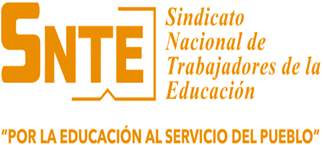                                                                                      BoletínSaltillo, Coahuila a 08 de marzo de 2021.Reunión SNTE-ISSSTE.Rafael González Sabido, dijo que, con el objetivo de poder brindar un mejor servicio a las y los derechohabientes al ISSSTE, se llevó a cabo la reunión entre las diversas áreas por parte de la Organización Sindical y el Instituto.El delegado especial, señaló que los temas abordados en esta mesa de trabajo fueron: los contratos para estancias, que en el estado son 10 y las sedes de estas se encuentran en Piedras Negras, Acuña, Sabinas, Monclova y 5 en Saltillo;  así como lo relativo a los eventos deportivos con jubilados, cancelados por la pandemia 2020 y que están sin definición para este 2021, además de la adecuaciones de actividades deportivas, culturales, los Créditos y el TURISSTE, el otorgamiento de Pensiones por jubilación, por Incapacidad Total y Permanente o Invalidez, por Cesantía en edad avanzada, Pensión Parcial Permanente, Pensión por Viudez,  el COVID-19, reconocido como Riesgo de Trabajo, la problemática de altas y bajas de Servicio médico, actualización de salarios, afiliación de ascendientes y descendientes, corrección de historia laboral, trámite de préstamos (por sorteo y en espera de presupuesto), regularización y recuperación de créditos.El dirigente magisterial , indicó que, la suma de esfuerzos rinden mejores frutos, enfatizó que el Colegiado de Seguridad Social del Comité Ejecutivo Seccional, integrado por  Silvia Elisa Tavares Hernández, en Seguridad Social, en Promociones Económicas, Norma Silvia Villarreal Márquez, en Créditos, Roberto Carlos Herrera Valdés, en Vivienda,  Arturo Ríos López, en Jubilados y Pensionados,  Osvaldo Medrano, donde se trabaja para atender todas y cada uno de los planteamientos y necesidades que nuestros agremiados requieren en estos temas tan importantes y hoy más que nunca se vuelve más urgente por la situación de la pandemia por el COVID-19. González Sabido, agradeció a las y los compañeros del ISSSTE, por su tiempo y el trabajo que realizan en cada área para atender a las y los compañeros agremiados a esta Organización sindical, al Lic. Martín Madrigal, Subdelegado de Prestaciones Económicas, al Lic. Felipe Méndez, jefe del Departamento de Acción Social, Cultural y Deportivo, al Lic. José Loredo Martínez, jefe del departamento de pensiones y jubilaciones, a  la  Lic. Mary Carmen Garza, jefa del departamento de afiliación y vigencia, en dicha reunión se hicieron visibles cada uno de los temas y donde cada funcionaria y funcionario dio una explicación amplia de cada tema que preocupa a las y los Trabajadores de la Educación.El líder sindical, reiteró el compromiso de seguir sosteniendo reuniones con todas las instancias que tenga que ver con nuestro gremio, para dar solución a las demandas más apremiantes de nuestras y nuestros compañeros.